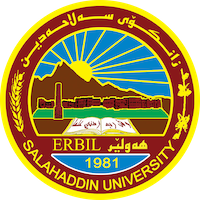 Academic Curriculum Vitae 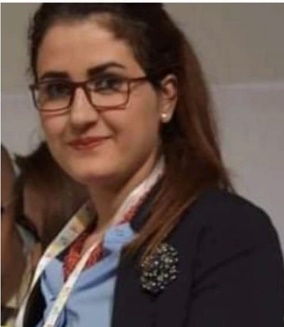 Personal Information:Full Name:shakar jamal aweezAcademic Title:lecturerEmail: (shakar.aweez@su.edu.krd)Mobile:009647503159767Education:Bachelors degree from biology department, and master degree in soil pollution in environmental science and health department  Employment:lecturer in Environmental science and health departmentQualifications  Zoology, soil pollution, pesticide, industrial hygiene, forest management , general biology  Microsoft, SPSS, Graph PadLanguage qualifications such as, IELTS language centerComprehensive Course of Molecular Techniques for 3 weeksTeaching experience:Zoology, soil pollution, pesticide, industrial hygiene, forest management ,general biology  Supervisor at biotechnological lab Research and publicationsI have eight papers in different subject in my speciation  .Conferences and courses attendedI attended in seven conference and twenty five courses .Funding and academic awards List any bursaries, scholarships, travel grants or other sources of funding that you were awarded for research projects or to attend meetings or conferences.Professional memberships Membership in health commute, section council commute and supervisor at biotechnology lab , scientific council.